ТАРИФЫ НА ДИСТАНЦИОННОЕ БАНКОВСКОЕ ОБСЛУЖИВАНИЕ ФИЗИЧЕСКИХ ЛИЦАО БАНК «РАЗВИТИЕ-СТОЛИЦА»ОБЩИЕ ПОЛОЖЕНИЯ.АО Банк «Развитие-Столица» (далее –Банк) оставляет за собой право в одностороннем порядке вводить новые Тарифы, вносить изменения и дополнения в настоящие Тарифы, предварительно уведомив Клиентов, путем размещения информации на стендах в офисах Банка и/или на сайте Банка в информационно-телекоммуникационной сети Интернет.Комиссионное вознаграждение Банку за оказание услуг взимается без дополнительного распоряжения Клиента (на условиях заранее данного акцепта) со счета не позднее рабочего дня, следующего за днем проведения операции, если иное не установлено в Тарифах. В случае отсутствия или недостаточности денежных средств на счете комиссия может быть списана с других счетов Клиента (за исключением счетов по вкладам (депозитам)). При взимании комиссии в валюте, отличной от валюты ведения счета, для пересчета комиссионного вознаграждения применяется официальный курс иностранной валюты к валюте Российской Федерации, установленный Банком России на дату списания Банком комиссионного вознаграждения.Почтовые, телеграфные и другие расходы, возникающие у Банка при предоставлении услуг Клиентам Банка, взимаются с Клиентов дополнительно по их фактической стоимости.По отдельной договоренности с Клиентами Банк может оказывать дополнительные услуги, не предусмотренные настоящими Тарифами, размер вознаграждения за оказание этих услуг определяется на основании дополнительного соглашения.Время начала и окончания Операционного дня определяется Графиком обслуживания Клиентов в АО Банк «Развитие-Столица», который размещается на стендах в офисах Банка и/или на сайте Банка в информационно-телекоммуникационной сети Интернет.Операция подлежит исполнению только в случае достаточности средств на счетах Клиента в Банке.Банк оставляет за собой право определения банка-корреспондента при проведении платежей.При осуществлении перевода в иностранных валютах, отличных от валюты счета, комиссия взимается в валюте счета. Клиент обязуется уведомить Банк по телефону/в офисе о намерении получить со Счета / Вклада денежные средства в наличной форме не менее чем за один рабочий день до предполагаемой даты их снятия.Безналичные операции с денежными средствами и операции с наличными денежными средствами в валюте РФ и иностранных валютах, а также конверсионные операции Клиентов исполняются Банком с учетом действующих ограничений, введенных нормативными документами Банка России, Правительства РФ, Президента РФ и других уполномоченных органов. 2. ПЕРЕВОДЫ физических лиц без открытия банковского счета____________________________________________1 Для определения операции на свое имя Банк использует следующие реквизиты: При переводе с использованием СБП или через ДБО по номеру телефонаСоответствие фамилии, имени, отчества и номера телефона плательщика и получателя. При переводе через ДБО по банковским счетам (вкладам) Соответствие фамилии, имени, отчества и ИНН плательщика и получателя. При переводе на специальный счет оператора финансовой платформыСоответствие фамилии, имени, отчества и ИНН плательщика и в назначении платежа фамилии, имени, отчества и ИНН получателя.2 C учетом суммы переводов, осуществляемых в соответствии с п. 1.10.13 C учетом суммы переводов, осуществляемых в соответствии с п. 1.4. (СБП) (по QR-коду, платежной ссылке) по 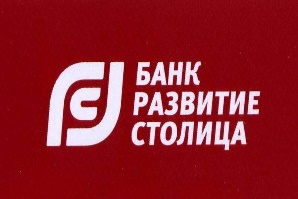 УТВЕРЖДЕНЫПравлением АО Банк «Развитие-Столица»(Протокол от 15 апреля 2024 г.)Председатель ПравленияАО Банк «Развитие-Столица»_______________________ Д.В. КлушинВведены в действие с «01» мая 2024 годаОперации физических лиц по счетам/вкладам№Наименование операции/ услугиНаименование операции/ услугиКомиссия Банка по операциям по счетуКомиссия Банка по операциям по счетуКомиссия Банка по операциям по счетуКомиссия Банка по операциям по счетуКомиссия Банка по операциям по счету№Наименование операции/ услугиНаименование операции/ услугив рублях РФв рублях РФв рублях РФв иностранной валютев иностранной валютеДистанционное банковское обслуживаниеДистанционное банковское обслуживаниеДистанционное банковское обслуживаниеДистанционное банковское обслуживаниеДистанционное банковское обслуживаниеДистанционное банковское обслуживаниеДистанционное банковское обслуживаниеДистанционное банковское обслуживание1.11.1Предоставление дистанционного банковского обслуживания (ДБО) в системе «Интернет-банк «Faktura.ru» / Комита Курьер JEПредоставление дистанционного банковского обслуживания (ДБО) в системе «Интернет-банк «Faktura.ru» / Комита Курьер JEне взимаетсяне взимаетсяне взимаетсяне взимается1.2.1.2.Выдача ключа электронной подписи (ЭП) на сменном USB-носителе для ДБО Комита Курьер JEВыдача ключа электронной подписи (ЭП) на сменном USB-носителе для ДБО Комита Курьер JE1000 руб.1000 руб.1000 руб.1000 руб.1.31.3Закрытие счетаЗакрытие счетане взимаетсяне взимаетсяне взимаетсяне взимаетсяПеревод денежных средств с использованием Системы быстрых платежей (СБП) (по номеру мобильного телефона)Перевод денежных средств с использованием Системы быстрых платежей (СБП) (по номеру мобильного телефона)Перевод денежных средств с использованием Системы быстрых платежей (СБП) (по номеру мобильного телефона)Перевод денежных средств с использованием Системы быстрых платежей (СБП) (по номеру мобильного телефона)Перевод денежных средств с использованием Системы быстрых платежей (СБП) (по номеру мобильного телефона)Перевод денежных средств с использованием Системы быстрых платежей (СБП) (по номеру мобильного телефона)Перевод денежных средств с использованием Системы быстрых платежей (СБП) (по номеру мобильного телефона)Перевод денежных средств с использованием Системы быстрых платежей (СБП) (по номеру мобильного телефона)1.41.4На счет клиента, открытый на свое имя1 в другом банке РФ (кроме переводов на счета, открытые на свое имя в качестве индивидуального предпринимателя)На счет клиента, открытый на свое имя1 в другом банке РФ (кроме переводов на счета, открытые на свое имя в качестве индивидуального предпринимателя)На счет клиента, открытый на свое имя1 в другом банке РФ (кроме переводов на счета, открытые на свое имя в качестве индивидуального предпринимателя)На счет клиента, открытый на свое имя1 в другом банке РФ (кроме переводов на счета, открытые на свое имя в качестве индивидуального предпринимателя)На счет клиента, открытый на свое имя1 в другом банке РФ (кроме переводов на счета, открытые на свое имя в качестве индивидуального предпринимателя)На счет клиента, открытый на свое имя1 в другом банке РФ (кроме переводов на счета, открытые на свое имя в качестве индивидуального предпринимателя)- при совокупной сумме переводов до 30 000 000 рублей включительно в календарный месяц2не взимаетсяне взимаетсяне взимается--- при совокупной сумме переводов свыше 30 000 000 рублей включительно в календарный месяц0,5 % от суммы операции макс. 1000 руб.0,5 % от суммы операции макс. 1000 руб.0,5 % от суммы операции макс. 1000 руб.--1.51.5Перевод денежных средств на счет 3-го лицаПеревод денежных средств на счет 3-го лицаПеревод денежных средств на счет 3-го лицаПеревод денежных средств на счет 3-го лицаПеревод денежных средств на счет 3-го лицаПеревод денежных средств на счет 3-го лица- при совокупной сумме исходящих переводов по СБП до 200 000 рублей включительно за календарный месяц- при совокупной сумме исходящих переводов по СБП до 200 000 рублей включительно за календарный месяц- при совокупной сумме исходящих переводов по СБП до 200 000 рублей включительно за календарный месяцне взимается--- при совокупной сумме исходящих переводов по СБП свыше 200 000 рублей за календарный месяц- при совокупной сумме исходящих переводов по СБП свыше 200 000 рублей за календарный месяц- при совокупной сумме исходящих переводов по СБП свыше 200 000 рублей за календарный месяц0,5 % от суммы операции макс. 1000 руб. --Перевод денежных средств с использованием Системы быстрых платежей (СБП) в пользу юридических лиц, индивидуальных предпринимателей и самозанятыхПеревод денежных средств с использованием Системы быстрых платежей (СБП) в пользу юридических лиц, индивидуальных предпринимателей и самозанятыхПеревод денежных средств с использованием Системы быстрых платежей (СБП) в пользу юридических лиц, индивидуальных предпринимателей и самозанятыхПеревод денежных средств с использованием Системы быстрых платежей (СБП) в пользу юридических лиц, индивидуальных предпринимателей и самозанятыхПеревод денежных средств с использованием Системы быстрых платежей (СБП) в пользу юридических лиц, индивидуальных предпринимателей и самозанятыхПеревод денежных средств с использованием Системы быстрых платежей (СБП) в пользу юридических лиц, индивидуальных предпринимателей и самозанятыхПеревод денежных средств с использованием Системы быстрых платежей (СБП) в пользу юридических лиц, индивидуальных предпринимателей и самозанятыхПеревод денежных средств с использованием Системы быстрых платежей (СБП) в пользу юридических лиц, индивидуальных предпринимателей и самозанятых1.61.6Перевод денежных средств с использованием Системы быстрых платежей (СБП) в пользу юридических лиц, индивидуальных предпринимателей и самозанятых (по QR-коду, платежной ссылке) в пользу юридических лиц, индивидуальных предпринимателей и самозанятыхПеревод денежных средств с использованием Системы быстрых платежей (СБП) в пользу юридических лиц, индивидуальных предпринимателей и самозанятых (по QR-коду, платежной ссылке) в пользу юридических лиц, индивидуальных предпринимателей и самозанятыхне взимаетсяне взимаетсяне взимается-1.71.7Зачисление денежных средств, поступивших от юридических лиц, индивидуальных предпринимателей, самозанятых с использованием Системы быстрых платежей (СБП)Зачисление денежных средств, поступивших от юридических лиц, индивидуальных предпринимателей, самозанятых с использованием Системы быстрых платежей (СБП)не взимаетсяне взимаетсяне взимается-Расчетные операции:Расчетные операции:Расчетные операции:Расчетные операции:Расчетные операции:Расчетные операции:Расчетные операции:Расчетные операции:1.81.8Зачисление денежных средств на счет/ вкладне взимаетсяне взимаетсяне взимаетсяне взимаетсяне взимается1.91.9Внутрибанковские платежи- в пользу физического лица- в пользу Банка-не взимаетсяне взимаетсяне взимаетсяне взимаетсяне взимаетсяне взимаетсяне взимаетсяне взимаетсяне взимаетсяне взимается- в пользу юридических лиц, индивидуальных предпринимателей0,2 % от суммымакс. 500 руб.0,2 % от суммымакс. 500 руб.0,2 % от суммымакс. 500 руб.0,2 % от суммы макс. 500 китайских юаней0,2 % от суммы макс. 500 китайских юаней- в пользу юридических лиц, индивидуальных предпринимателей0,2 % от суммымакс. 500 руб.0,2 % от суммымакс. 500 руб.0,2 % от суммымакс. 500 руб.0,2 % от суммы макс. 5000 казахстанских тенге0,2 % от суммы макс. 5000 казахстанских тенге1.101.10Перечисление денежных средств со счета/вклада в другие кредитные организации Перечисление денежных средств со счета/вклада в другие кредитные организации Перечисление денежных средств со счета/вклада в другие кредитные организации Перечисление денежных средств со счета/вклада в другие кредитные организации Перечисление денежных средств со счета/вклада в другие кредитные организации Перечисление денежных средств со счета/вклада в другие кредитные организации 1.10.11.10.1Перевод денежных средств на счет клиента, открытый на свое имя1(кроме переводов на счета, открытые на свое имя в качестве индивидуального предпринимателя)Перевод денежных средств на счет клиента, открытый на свое имя1(кроме переводов на счета, открытые на свое имя в качестве индивидуального предпринимателя)Перевод денежных средств на счет клиента, открытый на свое имя1(кроме переводов на счета, открытые на свое имя в качестве индивидуального предпринимателя)Перевод денежных средств на счет клиента, открытый на свое имя1(кроме переводов на счета, открытые на свое имя в качестве индивидуального предпринимателя)Перевод денежных средств на счет клиента, открытый на свое имя1(кроме переводов на счета, открытые на свое имя в качестве индивидуального предпринимателя)Перевод денежных средств на счет клиента, открытый на свое имя1(кроме переводов на счета, открытые на свое имя в качестве индивидуального предпринимателя)- при совокупной сумме переводов до 30 000 000 рублей включительно в календарный месяц3не взимаетсяне взимаетсяне взимается--- при совокупной сумме переводов свыше 30 000 000 рублей включительно в календарный месяц0,5 % от суммымин. 30 руб.макс. 500 руб.0,5 % от суммымин. 30 руб.макс. 500 руб.0,5 % от суммымин. 30 руб.макс. 500 руб.--1.10.21.10.2Перевод денежных средств на счет 3-го лицаПеревод денежных средств на счет 3-го лицаПеревод денежных средств на счет 3-го лицаПеревод денежных средств на счет 3-го лицаПеревод денежных средств на счет 3-го лицаПеревод денежных средств на счет 3-го лица- в пользу резидента 0,5 % от суммымин. 30 руб.макс. 500 руб.0,5 % от суммымин. 30 руб.макс. 500 руб.0,5 % от суммымин. 30 руб.макс. 500 руб.0,5% от суммы мин. 500 китайских юаней макс. 1500 китайских юаней0,5% от суммы мин. 500 китайских юаней макс. 1500 китайских юаней- в пользу резидента 0,5 % от суммымин. 30 руб.макс. 500 руб.0,5 % от суммымин. 30 руб.макс. 500 руб.0,5 % от суммымин. 30 руб.макс. 500 руб.0,5% от суммы мин. 5 000 казахстанских тенге макс. 25 000 казахстанских тенге0,5% от суммы мин. 5 000 казахстанских тенге макс. 25 000 казахстанских тенге- в пользу нерезидента0,5 % от суммымин. 100 руб.макс. 1000 руб. 0,5 % от суммымин. 100 руб.макс. 1000 руб. 0,5 % от суммымин. 100 руб.макс. 1000 руб. 0,5% от суммы мин. 500 китайских юаней макс. 1500 китайских юаней0,5% от суммы мин. 500 китайских юаней макс. 1500 китайских юаней- в пользу нерезидента0,5 % от суммымин. 100 руб.макс. 1000 руб. 0,5 % от суммымин. 100 руб.макс. 1000 руб. 0,5 % от суммымин. 100 руб.макс. 1000 руб. 0,5% от суммы мин. 5 000 казахстанских тенге макс. 25 000 казахстанских тенге0,5% от суммы мин. 5 000 казахстанских тенге макс. 25 000 казахстанских тенге1.111.11Перечисление денежных средств в оплату налогов, сборов, пошлин, страховых взносов, соответствующих им пеней и штрафов в бюджетную систему РФ и государственные внебюджетные фондыне взимаетсяне взимаетсяне взимаетсяне взимаетсяне взимается1.121.12Перечисление денежных средств со счета с использованием платежных инструментов системы Интернет-банка (сервис ФСГ в пользу поставщиков услуг из списка, действующего на момент совершения операции)не взимаетсяне взимаетсяне взимается--1.131.13Внесение изменений в реквизиты расчетных документов, условий платежа, отмена платежа, зачисление средств на счет Клиента по заявлению об уточнении реквизитов150 руб.150 руб.150 руб.400 китайских юаней25 000 казахстанских тенге400 китайских юаней25 000 казахстанских тенге1.141.14Запросы (расследование) по платежам (по письменному запросу Клиента), в том числе по запросам банка-корреспондента и/или банка получателя, за каждый запрос150 руб. 150 руб. 150 руб. 250 китайских юаней15 000 казахстанских тенге250 китайских юаней15 000 казахстанских тенге1.151.15Перечисление средств с использованием сервиса срочного перевода. Комиссия взимается дополнительно к п.1.10, 1.11 500 руб.500 руб.500 руб.--Конверсионные операцииКонверсионные операцииКонверсионные операцииКонверсионные операцииКонверсионные операцииКонверсионные операцииКонверсионные операцииКонверсионные операции1.161.16Покупка иностранной валютыпо курсу Банкапо курсу Банкапо курсу Банкапо курсу Банкапо курсу Банка1.171.17Продажа иностранной валютыпо курсу Банкапо курсу Банкапо курсу Банкапо курсу Банкапо курсу Банка1.181.18Конверсия одной иностранной валюты в другую---по курсу Банкапо курсу БанкаРасчеты по переводам денежных средств в Сервисе быстрых платежей (СБП) (по QR-коду, платежной ссылке) по счетам самозанятых Расчеты по переводам денежных средств в Сервисе быстрых платежей (СБП) (по QR-коду, платежной ссылке) по счетам самозанятых Расчеты по переводам денежных средств в Сервисе быстрых платежей (СБП) (по QR-коду, платежной ссылке) по счетам самозанятых Расчеты по переводам денежных средств в Сервисе быстрых платежей (СБП) (по QR-коду, платежной ссылке) по счетам самозанятых 1.19Зачисление денежных средств на счета самозанятых, поступивших с использованием Системы быстрых платежей (СБП) (по QR-коду, платежной ссылке)в соответствии с условиями договора-1.20Возврат денежных средств со счетов замозанятых, поступивших с использованием Системы быстрых платежей (СБП) (по QR-коду, платежной ссылке) по ранее совершенной операции не взимается-